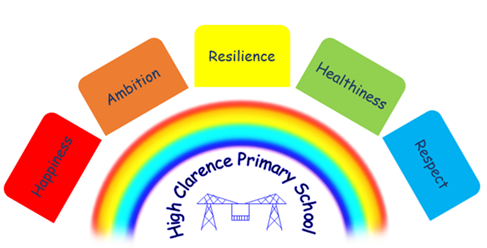 17th February 2023Dear Parents/CarersFebruary half termWe break up for February half term today and school re-opens on Monday, 27th February 2023. School attendance has improved since returning to school in January and so has punctuality. This means that the children are able to get the most out of their learning and are ready to have a prompt start to their lessons each morning. Thank you to all parents/carers!Uniform/PE ReminderThe majority of children are coming to school wearing their uniform and we thank parents/carers for ensuring this happens. When we return to school after the holiday we hope that all children will be wearing school uniform. Here is a reminder of what this entails:White or light blue collared polo shirt (with or without school logo) – Required Royal Blue sweatshirt/cardigan ( with or without school logo) - RequiredGrey/Black trousers/dark tracksuit bottoms or leggings/skirt/culottes/shorts/pinafore dress - RequiredLight blue and white checked dress for summer if desired - OptionalSensible school shoes/trainers or boots in winter - RequiredPlease could your child wear their school sweatshirt/royal blue sweatshirt over the top of their sports shirt on the days they have PE. PE days are as follows:Early Years	TuesdayClass 2		Wednesday and ThursdayClass 3		Monday and FridayClass 4		Monday and FridayIf a child does not come to school wearing a royal blue or school sweatshirt they will be offered one to wear for the day from our pre-loved uniform.  If parents wish to purchase sweatshirts/cardigans or polo shirts with the school logo on these can be ordered from the school office. Alternatively supermarket non-branded clothing can be worn in the school colours. School also has a ‘pre-loved’ uniform section which is readily available for any parent to access for no charge.  World Book DayOn Thursday 2nd March your child may come into school dressed up as a character from a book or in their pyjamas to celebrate a bedtime story.  We have added a few links below with simple costume ideas (A copy of this letter will be on the school website in order for you to easily access the links):https://www.theschoolrun.com/cheap-and-easy-ideas-last-minute-world-book-day-costumeshttps://www.madeformums.com/toddler-and-preschool/last-minute-easy-world-book-day-costumes/https://www.manchestereveningnews.co.uk/whats-on/family-kids-news/easy-costumes-world-book-day-17813704Comic Relief/Red Nose DaySchool will be taking part in Red Nose Day on Friday, 17th March 2023. The children will be able to come to school in fancy dress, wearing their pyjamas, with a ‘funny face’ or ‘funny hair’. More details will be sent out about this day nearer the time.Coffee Morning/Stay and PlayCoffee morning has been running every Thursday from 8.45 – 10.45 a.m. We had a great turn-out this week and bacon butties and refreshments were served to all. The weekly coffee morning will continue after half term and everyone is welcome to come along. We would love to encourage parents who have younger pre-school children to ‘Stay and Play’. There are toys for toddlers/babies to play with and it is an ideal environment to chat, access a lovely warm, friendly environment and have refreshments free of charge. A free raffle ticket is given per person on arrival and a prize is won every week.  A range of services have been coming along to give advice about housing, energy bills, health etc. which has proved to be very successful.N CaraherHeadteacherDates for your Diary DateEventMonday, 27th FebruarySchool re-opensThursday, 2nd MarchWorld Book DayThursday, 2nd March and every Thursday thereafterCoffee morning/Stay and Play in the school hallEveryone welcome from 8.45 a.m. onwards. Friday, 17th March Comic Relief/Red Nose DayFriday, 31st MarchBreak up for Easter holidaysMonday, 17th AprilSchool re-opensMonday, 1st MaySchool closed for May Bank holidayMonday, 8th MaySchool closed for King Charles III CoronationTuesday, 9th MayYear 6 SATS startFriday, 26th MayBreak up for half termMonday, 5th JuneSchool re-opensWednesday, 20th JulySchool closed for PD dayThursday, 21st JulySummer holidays commence